                                                                              WOODVILLE UNION SCHOOL DISTRICT			16541 ROAD 168 │PORTERVILLE, CALIFORNIA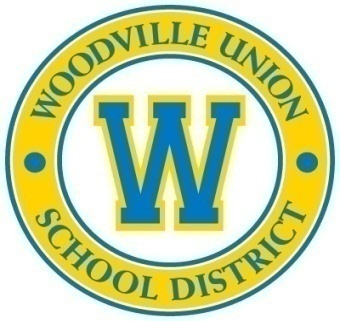                                              SPECIAL BOARD MEETING AGENDA                    June 20, 2016-5:00 P.M. - Cafeteria  CALL TO ORDER  Time:_____ by Board President Miguel GuillenPLEDGE OF ALLEGIANCE 3.  			ROLL CALLFabiola Guerrero…………….Present  Absent  Late  Miguel Guillen………………Present  Absent  Late  Rick Luna….....……………..Present  Absent  Late  					Amanda Medina……………. Present  Absent  Late  					Anthony Mosleh .................... Present  Absent  Late  4.	CONSENT AGENDA4.1  Approval of Special Board Meeting Agenda dated June 20, 2016	                     4.2  Approval of Regular Board Meeting Minutes dated June 13, 2016 (Enclosure Item 4.2)                   4.3	 Approval of vendor payments;  (Enclosure Item 4.3)	June 10, 2016	                   ck#’s 61606897 - 61606919  		$80,618.49Motion to approve Consent Agenda by:                     Seconded by:_________________ Guerrero  __Guillen __ Luna _     _ Medina __ MoslehMotion:  Passed _____    Failed____5.				PUBLIC COMMENTSTime Allocation: An individual speaker will be permitted up to three minutes for a comment. This will be strictly adhered to with assistance of the Board President.6.				CORRESPONDENCE/INFORMATION ITEMS7.       	BOARD’S REPORT8.      	SUPERINTENDENT’S REPORT 				8.1	Title I School Level Parental Involvement Policy ( Enclosure Item 8.1)				8.2	Education for Homeless Children Policy (Enclosure Item 8.2)				8.3  Summer Project Update				8.4  Portable Classroom 				8.5  Disposal of Non State Standard Compliance Textbooks9.			ACTION ITEM9.1   Approval of the Consolidated Application for 2016-17  (Enclosure 9.1)This is an annual application for the district to declare its intent to apply for Federal and State Categorical Program funding.  We are applying for Title I Part A, Title II Part A, Title III Part A Immigrant, Title III Part A LEP English Learner, Title VI Rural School Achievement and Title VI REAP Flexibility Participation Program.Motion to approve  by:__    ___     Seconded by:_________________ Guerrero  __Guillen __ Luna _     _ Medina __ MoslehMotion:  Passed _____    Failed____				9.2	Memorandum of Understanding with Tulare County Superintendent of Schools for the 2016-17 							For the Co-op Services. (Enclosure 9.2)This is an annual renewal of the Cooperative agreement with Tulare County Office of Education for their professional assistance in the Consolidated Application Process and ongoing support throughout the school year.Motion to approve by:__    ___     Seconded by:_________________ Guerrero  __Guillen __ Luna _     _ Medina __ MoslehMotion:  Passed _____    Failed____				9.3		Adoption of the District’s Local Control Accountability Plan (LCAP) for 2016-17								(Enclosure 9.3)									After the public hearing of the LCAP at the last school board meeting, the board will take 											action to adopt the plan as presented.Motion to approve by:__    ___     Seconded by:_________________ Guerrero  __Guillen __ Luna _     _ Medina __ MoslehMotion:  Passed _____    Failed____					9.4	Adoption of the District’s 2016-17 Budget ( Enclosure 9.4)								After the public hearing of the district’s budget at the last school board meeting, the board								will take action to adopt the 2016-17 budget.								Motion to approve by:__    ___     Seconded by:_________________ Guerrero  __Guillen __ Luna _     _ Medina __ MoslehMotion:  Passed _____    Failed____9.5	Approval of Budget Attachment – Substantiation of Need for Unassigned Ending Fund Balances in Excess of Minimum Recommended Reserves.	In pursuant to Education Code Section 42127 (a)(2)(B), when a school district has more than the minimum recommended reserves  in the ending fund balance, an explanation is needed to justify the balance.		Motion to approve by:__    ___     Seconded by:_________________ Guerrero  __Guillen __ Luna _     _ Medina __ MoslehMotion:  Passed _____    Failed____10.  CLOSED SESSION:			Adjourned to closed session at: __________			Public Employee Appointment/Employment – Action ItemSchool Secretary  - assign to district officeReturned to open session at: __________The Board President would report the action taken during closed session.11.  ORGANIZATIONAL BUSINESSConsideration of any item that the Governing Board wishes to have on the agenda for the next Board meeting. 12.      ADJOURN MEETINGMotion to Adjourn by:__________________ Seconded by:_________________________ Guerrero  __Guillen __ Luna __ Medina __ MoslehMotion:  Passed _____    Failed____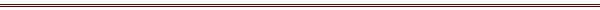 Members of the public may address the Board during the public comments period, or at the time an item on the agenda is being discussed.  A maximum of three (3) minutes will be allotted to each individual wishing to speak with a maximum of fifteen (15) minutes allotted for each agenda item.  Board action cannot be taken on any item not appearing on the agenda.If needed, a written notice should be submitted to the Superintendent requesting disability-related accommodations or modifications, including auxiliary aides and services.Notice:  If documents are distributed to the board members concerning an agenda item within 72 hours of a regular board meeting, at the same time the documents will be made available for public inspection at the District Office located at 16541 Road 168, Porterville, CA.Los miembros del público pueden dirigirse a la Mesa durante el período de comentarios públicos, o en el momento un punto en el orden del día se está discutiendo. Un máximo de tres (3) minutos será asignado a cada persona que desee hablar con un máximo de quince (15) minutos asignados para cada tema del programa. Medidas de la Junta no se puede tomar en cualquier artículo que no figure en el orden del día.

Si es necesario, un aviso por escrito debe ser presentado al Superintendente solicitando relacionados con la discapacidad adaptaciones o modificaciones, incluyendo asistentes y servicios auxiliares.

Aviso: Si los documentos se distribuyen a los miembros de la junta sobre un tema del programa dentro de las 72 horas de una reunión de la junta regular, al mismo tiempo, los documentos estarán disponibles para inspección pública en la Oficina del Distrito ubicada en 16541 Road 168, Porterville, CA.Agenda submitted and posted by:Jesse NavarroSuperintendent